Publicado en España el 06/11/2017 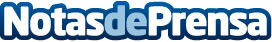 El etiquetado de los productos LED, a examenUn reciente estudio del gobierno manchego concluye que existen deficiencias en el etiquetadoDatos de contacto:Press Corporate Com Nota de prensa publicada en: https://www.notasdeprensa.es/el-etiquetado-de-los-productos-led-a-examen_1 Categorias: Ecología Consumo Otras Industrias http://www.notasdeprensa.es